	The Methodist Church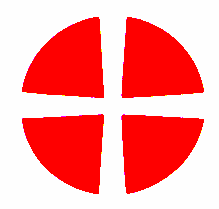 	Torridge CircuitThe Torridge Methodist Circuit is looking to build a MINISTRY TEAM to take forward the work of Worship, Learning and Caring, Service and Evangelism; in other words, “Our Calling”.This team will be a mixture of lay and ordained, paid and unpaid, full and part time. This team will be both pastoral and missional; serving the Church and the wider community, with an emphasis on those at the fringes of our fellowships and beyond.We are going to start this process by appointing paid staffWe are looking first in these two categories.Pastoral, with a special emphasis on those who are more senior in age. This will build upon, and work alongside the very fine pastoral care that exists in our Churches.Children and Families Worker – looking at building bridges with existing Parents and Toddlers groups and developing new work across the area.Initially these will be for 20 hours each, although the roles may be combined depending on the attributes of those seeking these jobs.The persons appointed will work with, and be supported by, the Presbyters and Leadership groupYou will need to be a comfortable and confident communicator.  This is particularly relevant at this time when meetings are suspended.You must be a practising Christian and happy to attend different Methodist Churches across the Circuit on occasion.  You will need a clean, current driving licence and your transport and mileage business expenses will be reimbursed.An enhanced DBS is essential as is a full awareness of the issues relating to the safeguarding of children and vulnerable adults.The salaries will be based on £10 per hour, working 20 hours a week with a fixed term contract of 3 years. Flexibility is required with your working hours, and they will certainly include some evenings and weekends.Later we will seek to appoint Local Lay Pastors. They will be appointed by the Circuit and either be assigned to Churches, or serve across the Circuit as appropriate. These posts will be unpaid, but you can claim suitable expenses.Please request Job Descriptions, Personal Specification from the Circuit Administrator, Sarah, sarahrichards185@gmail.com. Closing date for applications is Friday 13th November 2020 and interviews will take place on Thursday 26th November 2020. 